Филиал муниципального бюджетного общеобразовательного учреждения средняя  образовательная школа с. Ургала «Карантравская  основная общеобразовательная школа» муниципального района Белокатайский район Республики  Башкортостан                                   Номинация:                                                                              Литературно – творческая работа                                 Сочинение«Правнуки о войне», посвящённого  75-й годовщине Победы в Великой Отечественной войне                                            Карантрав 2020 г. Мой прадедушка.    Самое прекрасное в жизни человека – это детство. Взрослый человек вспомнит его, и на душе станет теплее, радостнее. А у детей военной поры детство отняли фашисты.  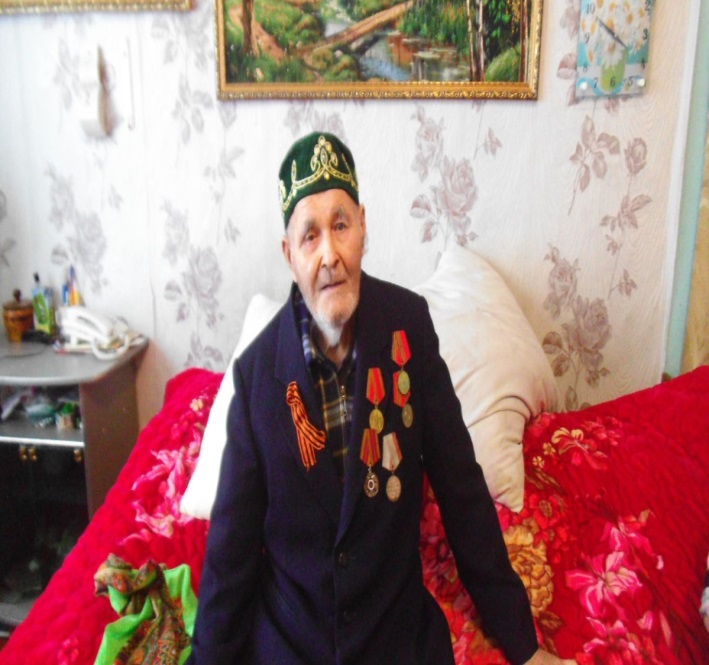     Мой прадед Байбаков Наиль Хабиевич  живёт в деревне  Аптряково  Нязепетровского района.  Родился в одна тысяча девятьсот тридцать первого года первого июля.  Во время  Великой Отечественной войны был ребёнком. Как и все ребята бегали, играли. Закончил три класса.        А потом началась  война. В деревне остались старики, женщины и дети. Эти девятилетние ребята – помогали взрослым . Услышали, что немец атакует, бомбят города.  Мой прадедушка и другие мальчишки, вокруг  деревни копали окопы , чтоб, когда враг, дойдёт до деревни, было где спрятаться.  Был голод. Ели гнилую картошку и крапиву. Зимой ходили в галошах, набитый соломой. Голод  косил  и старого, и малого. Но наша страна победила! Победила  большой потерей.  Каждая семья кого-то потеряла в этой войне.      После войны прадедушка работал трактористом. В одна тысяча  девятьсот пятидесятом году прадеда призвали в Армию. Служил  три года в Казахстане, сержантом.  После армии в селе устроился бригадиром, влюбился, женился и обзавёлся большой семьёй. Теперь у него три дочери, одна из них  моя бабушка, один сын, десять внуков и одиннадцать правнуков.  Всю свою жизнь Наиль Хабиевич  добросовестно трудился, был лучшим комбайнёром,  имеет много похвальных грамот  и медалей.  Несмотря на солидный возраст: восемьдесят девять лет , у него хорошая память. Вот только о войне он вспоминать и говорить не любит. Видимо, горькие эти рассказы,  не для детских ушей.      Великая война давно закончилась, но вместе с ней закончилось  и детство прадедушки Наиля, дорогой  ценой оно ему досталось. Но он не ожесточился, не сломался, а остался добрым отзывчивым и мужественным человеком.       Байбаковы Наиль Хабиевич и Разия  Гильметдиновна вместе прожили шестьдесят два года.  Семьдесят пятый раз они встречают  День Победы.  Желаю, чтоб эта радость продолжалась ещё  много- много лет. Я, рада, что застала  своих прадедушку и прабабушку. 